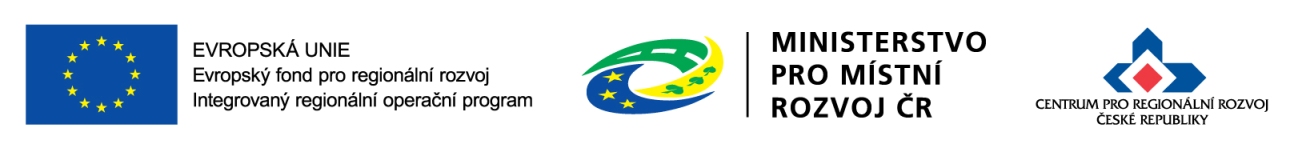 Program semináře k 37. výzvě v IROP„Energetické úspory v bytových domech II”Datum:				6. 9. 2016	Místo konání:	Sál P 1.906, Krajský úřad Královéhradeckého kraje, Pivovarské nám. 1245, Hradec KrálovéZahájení:			6. 9. 2016, 14:30 hodinPředpokládané ukončení:	16:45 hodin14:00 – 14:30	Prezence účastníků	14:30 – 14:35	Úvodní slovo zástupkyně Eurocentra Hradec Králové 14:35 – 15:40	37. výzva IROP „Energetické úspory v bytových domech II”: parametry výzvy, podporované aktivity, způsobilé výdaje, povinné přílohy žádosti, kritéria hodnocení	 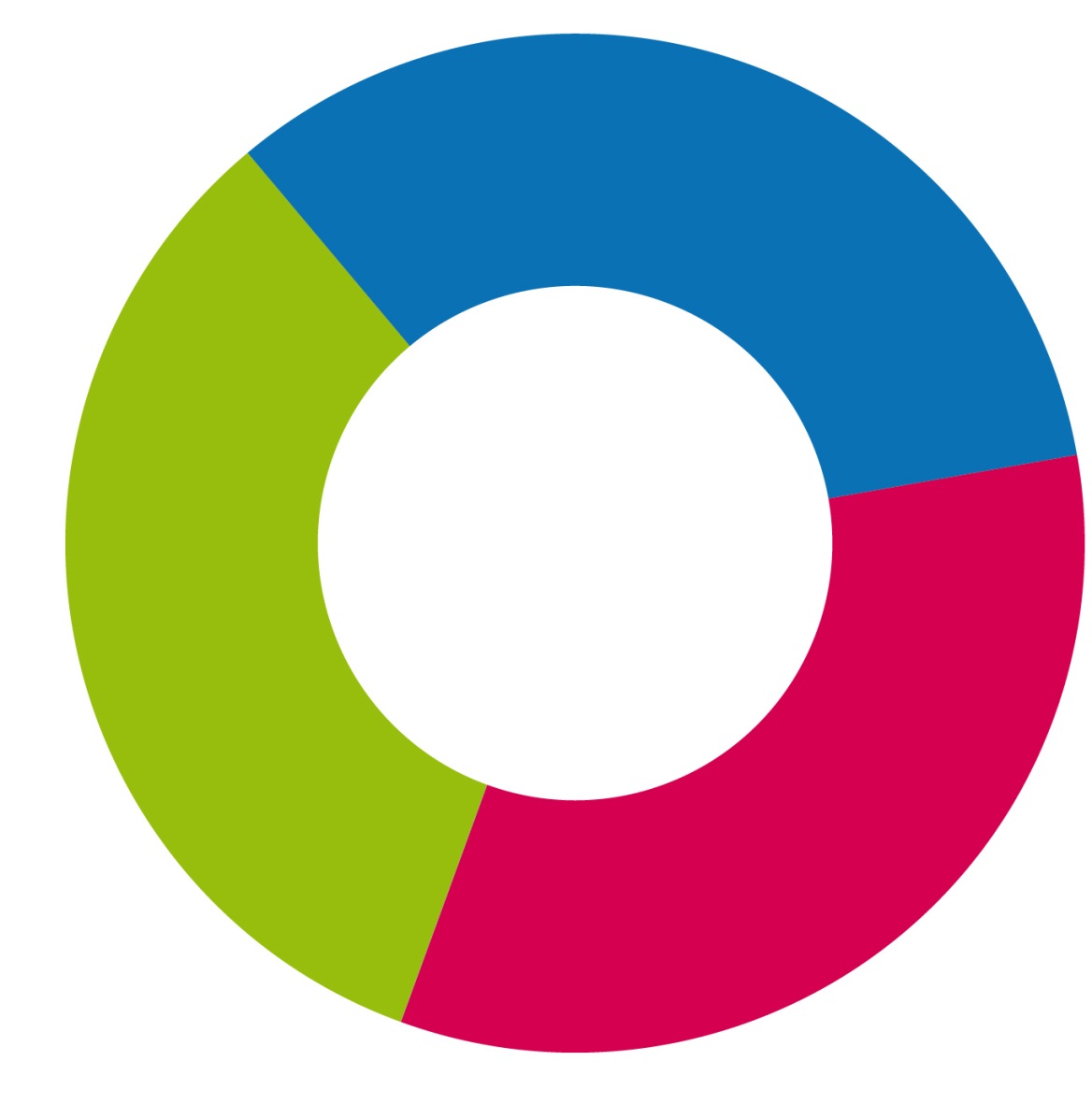 15:40 – 16:10	Předkládání žádostí o podporu v IS KP14+16:10 – 16:30		Výběrová a zadávací řízení16:30 – 16:45	DiskuseÚčastníkům semináře doporučujeme seznámit se s vydanými Specifickými pravidly k výzvě č. 37 zveřejněné na odkazu: http://dotaceeu.cz/cs/Microsites/IROP/Vyzvy/Vyzva-c-37-Energeticke-uspory-v-bytovych-domech-II  